	CURRICULUM VITAE	Tran Thanh SonExecutive Chef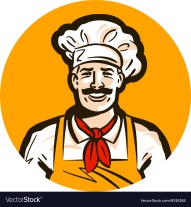 Gender:	MaleDate of birth:	8th June 1987Family Status:	SingleAddress:	123 Nguyen Trai Street, Tan Binh District, HCMCCellphone:	09812345678Email:	thanhson123@gmail.comWebsite: 	facebook.com/thanhson123Having a good job. Becoming good Manager in 2 coming years.I believe that there are always new things to learn and that learning never stops as long as an individual is given the opportunity. I take every opportunity to upgrade my skills. Above 5 yearsMajor: Hotel ManagementSaigon Tourist Hospitality College2014 - GoodCertificate of Completion Introduction of HACCP Certificate of Participation of Environmental and Department Specific SectionEnglish - ProfesionalMS Office: GoodCooking, reading, communicating, traveling,...Mr. JohnGeneral Manager -  Bay Hotel Saigon – 0123456789 – john@abc.com
I assure that the information provided is true and correct!July, 2017 to PresentBay Hotel SaigonExecutive Chef• Schedule and coordinate the work of chefs, cook and other kitchen employees to ensure the food preparation is economical, technically correct and within the budget• Understand employee positions well enough to perform duties in employees' absence or determine appropriate replacement to fill gaps• Ensure the high standards of hygiene, cleanliness and safety are maintained in kitchen at all times• Ensure proper purchasing, receiving and food storage standards in the kitchen• Evaluate  food  products  to  ensure  the  quality  standards  are consistently attained• Interacts   with   guests   to   obtain   feedback   on   food   quality, presentation and service levels. If any problems arise, actively responds to and handles guest problems and complaints• Plans menu for restaurant in use as daily, set menu, special events and a la carte menu• Control food and wage costs to achieve maximum profitability• Implement  measures  to  minimize  food  costs,  exercises  portion control for all items served to establish menu selling price• Implement   training   programs   to   increase   kitchen   employee knowledge about safety, hygiene and accident prevention• Liaise with F&B team to ensure food production consistently meets or exceeds the expectation of guestsJuly, 2014 to Jun, 2016Taps International CompanyExecutive Chef• Plan, prepare, cook and present food by the required standards• Ensure that the company’s reputation for excellent food and service• Plans menu for restaurant in use as daily, set menu, special events and a la carte menu• Develop standard recipes and techniques for food preparation and presentation to assure consistently high standard• Control portion size and monitor waste and theft• Set objectives and be responsible for the day to day running of the Kitchen including supervising the recruitment and selection process to ensure that if effectively meets the need of business• Implement   training   programs   to   increase   kitchen   employee knowledge about safety, hygiene and accident prevention• Contribute to owner and restaurant manager economic strategies• Choose the best supplier that matching with the food standard and budgetJanuary, 2012 to August, 2014Sheraton Saigon Hotel and TowersChef De Partie• Delegate  duties  to  employee  in  a  working  shift  to  enhance productivity• Prepare, cook and check food for buffet and a la carte day by day• Ensures all equipment in the kitchen is properly maintained and in working order• Prepare the market order list as daily after checking all ingredients of food in chillers, stores and cool rooms to avoid food wasting• Implement training for employee about safety, hygiene and cookingprocedureJanuary, 2011 to August, 2012Renaissance Riverside Hotel SaigonCooking• Prepare and manage food displays on buffets and in restaurants• Serve fresh food is prepared last minute to the guests and ensure they are consistent in quality and reflect the style of the outlet’s concept• Observe method of food preparation and cooking, sizes of portions and garnishing of food to ensure food is prepared in prescribed manner• Prepare the menu, set up and cook food for the buffet• Check the function and prepare food by following the menu• Prepare food for fine dining, test foods being cooked before plate- up and serveManagingCulinaryDynamicSmart• Schedule optimization• Supervising• Leadership• Achieve food margins• People management• Chinese/India• Western• Italian• Mexican/Latin• BBQ• Healthy Cooking• Diabetic Cooking• Vegetarian• Fusion Food• Leading by example• Inspiring people• Teamwork• Positive attitude• Food ideas• New recipes• Cost control• Kitchen hygiene• Problem solving• Effective planning skills• Pre-opening setup kitchen and restaurant